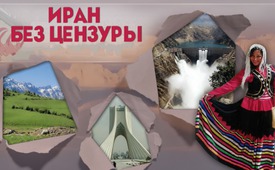 ИРАН БЕЗ ЦЕНЗУРЫ – Медийная травля и реальность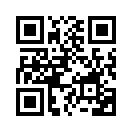 Сообщения СМИ об Иране наполнены эмоциями. Ежедневно народу преподносятся обвинения в адрес Ирана, для которых нет никаких доказательств. Но что такое медийная травля и что такое реальность? Откуда этот негативный настрой Запада против Ирана и почему западные СМИ видят в Иране угрозу для себя? Kla.TV совершил поездку в Иран, чтобы самому получить нецензурированную картину о положении вещей и о людях на месте. Мы были удивлены…Трамп намеревается ввести против Ирана новые санкции. По словам Дональда Трампа, Иран ‒ это страна, которая является «самым большим спонсором терроризма» и в которой «режим жестоко угне-тает своё собственное население». Поэтому американский президент хочет наказать Тегеран новыми санкциями. «История показала: чем дольше мы игнорируем угрозу, тем больше эта угроза стано-вится». (SPIEGEL ONLINE, 13.10.2017)
Ракетный обстрел из Йемена: Иран отвергает обвинения Саудовской Аравии, будто он стоит за ракет-ным обстрелом аэропорта в Эр-Рияде. (SPIEGEL ONLINE, 6.11.2017)
Американский министр иностранных дел Тиллерсон предостерегает европейцев от сделок с Тегераном. В Саудовской Аравии и в Катаре он в то же время ищет союзников для новых санкций против Ирана. (SPIEGEL ONLINE, 23.10.2017) 
Добро пожаловать на Kla.TV. Сообщения СМИ об Иране наполнены эмоциями. Ежедневно народу пре-подаются обвинения в адрес Ирана, для которых нет никаких доказательств. В то время, как мейнст-рим-пресса ежедневно, будучи рупором западных политиков, порочит Иран, фильминдустрия тоже ри-сует однообразную и отталкивающую картину об этой стране. В качестве только одного примера поз-вольте привести здесь тщательно продуманную американскую кинодраму «Только не без моей доче-ри». Снятое в Израиле, американское произведение укрепило Иран в сознании аудитории как религи-озно-радикальное пустынное государство. Иран рассматривается как отсталая страна, подавленная ужасающим режимом. Три выдержки из фильма об этом:
-  Гражданка Америки, которая в Тегеране повязала свой платок не надлежащим образом, под угрозой автоматов остановлена режимом, и её поучают: „Каждый волос, который виден, это как кинжал, который вонзается в сердца наших мучеников“. 
-  Один иранец, вернувшийся из США на родину, описывает Иран после освобождения от режима США, как возвращенную назад в каменный век страну. 
«Одно я тебе скажу: эта страна до революции была на пути к цивилизации. Мы строили химиче-ские и нефтеперегонные заводы, многомиллионную промышленность – и что произошло? Всё разваливается в пустыне, потому что никто не знает, как обращаться с оборудованием. Я чув-ствую себя, как в каменном веке!»
Судьбой одной женщины, которая страдает от жестокостей мужа, злоупотребляют, чтобы причинить ущерб имиджу целой нации: „Боже, помоги нам уйти из Ирана и приведи нас снова домой“.
Но что такое медийная травля и что такое реальность? Откуда этот негативный настрой Запада против Ирана и почему западные медиа видят в Иране угрозу для себя? Kla.TV совершил поездку в Иран, чтобы самому получить нецензурированную картину о положении вещей и о людях на месте. Мы были удивлены…
Во-первых, не было ничего видно от отсталого пустынного государства. Едва найдётся страна со столь разноликой природой, как Иран. В Иране, который в 40 раз больше Швейцарии, в любое время года может быть разница температуры в 40°. В то время, как в пустыне Деште-Лут зарегистрирована самая высокая температура на Земле, в «зелёных лёгких» Ирана у Каспийского моря есть вода в изобилии. В то время, как люди купаются в Персидском заливе и лежат под пальмами на острове Киш, тарахтят лыжные лифты в иранских горах и звучат приглашения заняться лыжным спортом. В Иране больше аграрных площадей, чем во Франции и Испании вместе взятых. Большие климатические различия де-лают возможным то, что в этой стране растёт почти всё в любое время года. Если вы хотите поставить иранца в неловкое положение, то спросите его, чего нет в его стране.
И как красива страна, такие сердечные и люди в Иране. Их искреннее нелицемерное расположение, готовность помочь и гостеприимство едва можно превзойти. К примеру, мы всего несколько минут жда-ли на Большом базаре в Тегеране нашего гида. За это время к нам, несмотря на большое скопление народа, подошло по меньшей мере 5 человек с вопросами, всё ли у нас в порядке, как наши дела и не нужна ли помощь. В таком заботливом окружении и открытости протекали все наши дни пребывания там.
Люди производят такое впечатление, будто все они ‒ одна большая семья. По краям дорог и мостов размещены фотографии молодых мужчин, погибших в борьбе с терроризмом. В похоронах одной жерт-вы, которые проходили во время нашего пребывания там, ‒ это был молодой отец двоих детей, которо-го обезглавили, – приняло участие более миллиона человек, которые провозглашали свой протест войне.
В то время, как западная пресса предостерегает от «полицейского государства», мы во время нашего пребывания в Тегеране почти не видели полицейских машин, что отлично от картины в США и в запад-ных странах. Согласно Цюрихской газете, Иран считается полицейским государством. Мы, напротив, в Тегеране впервые пережили, какое это чувство, когда нас не окружают повсеместно камеры видеона-блюдения, радары, полиция и государственный контроль. Мы также не могли увидеть полицейского, который бы, к примеру, следил за соблюдением правил дорожного движения. „Не контролируется не только соблюдение правил дорожного движения “, ‒ объяснили нам. При цене на бензин менее, чем 20 центов за литр, отсутствии платы за парковку и дешевых автомобилях собственного производства, воз-никают совершенно новые проблемы: Езда на автомобиле доступна почти каждому, и это выражается в высокой плотности движения. „Это граничит больше с анархией, чем с полицейским государством“, ‒ сказал один политик иранского внешнеполитического ведомства с усмешкой в то время, как его справа и слева обгоняли машины. 
„Даже уклонение от уплаты налогов рассматривается несравненно снисходительнее, чем у вас на За-паде“, ‒ слышим мы к нашему удивлению. Средний налог составляет около 1%. Медицинское обслужи-вание требует очень низкой доли доплаты со стороны пациента. По данным правительства, в Иране наполовину меньше раковых заболеваний, чем в других странах. Среди десятков тысяч мы крайне ред-ко видели людей с лишним весом. В большинстве своем люди выглядели очень хорошо и вполне здо-ровыми. 
Иран является одной из самых независимых стран мира и не находится под контролем администрации США. Это нам становится понятно не только после того, как мы видим здание бывшего посольства США, которое теперь является музеем, где задокументированны преступления США перед иранским народом, но и при посещении роскошной резиденции персидского шаха.
При этом вернёмся назад в 1953 год…
В августе 1953 года американское ЦРУ свергло иранского премьера Мохаммада Моссадыка, ориенти-рованного на национализацию, и привело к власти послушного шаха, который ещё в 1941 году в 22-летнем возрасте сел на Павлиний трон. В последующие годы американские концерны заботились о том, чтобы иранская нефть снова текла в их интересах. Чёрное золото давало солидную прибыль, а в лице шаха Мохаммада Реза Пехлеви в их распоряжении был подконтрольный глава государства, кото-рый работал на карман американских концернов. 
Мечтой шаха было под контролем США сформировать из Ирана великую державу, в то время как в ре-альности население Ирана беднело и голодало. На улицах столицы иранцы протестовали против рас-тущей нищеты, против мизерных зарплат и социальной разрухи. Деньги из Вашингтона обогащали только жестокое коррумпированное марионеточное правительство. Находившийся с 1964 года в изгна-нии, революционный вождь Хомейни в то время передал своим сторонникам сообщение:
„В некоторых сёлах дети так голодают, что едят траву на полях. А этот режим тирании расходует мил-лионы долларов на различные постыдные праздники. Самым катастрофическим является празднова-ние 2500-летия со дня основания монархии. (Расходы оцениваются в 100 миллионов долларов). Каж-дый, кто участвует в нём, предаёт ислам и иранский народ“.
Музей пыток „Эбрат“ в Тегеране ещё сегодня ярко и доказательно раскрывает тёмное прошлое того времени. Там хранятся задокументированные записи кровавых пыток неверных режиму иранцев. Обу-ченные ЦРУ и Моссадом, садисты шахского режима – здесь размещены их фотографии и имена – пы-тали здесь борцов за независимый Иран с неописуемой жестокостью, часто до смерти.
В 1979 году произошел прорыв Исламской революции. Шах Мохаммад Реза Пехлеви, марионетка США, вместе со своей третьей женой Фарой Диба был изгнан из страны, Аятолла Хомейни вернулся назад и назначил верное народу правительство, которое по сей день независимо от Запада руководит страной.
А отличие от того, что выдают медиа и фильминдустрия, мы познакомились с Ираном как со страной, которая после революции 1979 года преуспевает в богатстве, стабильности и спло-ченности. Современные кварталы, прекраснейшие парки и зоны отдыха с питьевой водой для всех, изящными мостами, современной сетью дорог с двухэтажными автотрассами и т.д. свидетельствуют о растущем благосостоянии и новаторском духе страны. Экономика после революции сильно расширилась и подверглась модернизации. В умеренной климатической зоне успешно развиваются разные отрасли промышленности. Уровень образования очень высок, и оно доступно для обоих полов.
Мы принимаем участие в праздновании «Ашура» в Иране. Журнал SPIEGEL ONLINE к празднованию «Ашура» опубликовал такие заголовки, как: «Истекать кровью для Бога – и против США» и описывал праздник следующим образом: 
«Суббота, праздник Ашура. В Иране, Ираке и во всех странах, где живут мусульмане шииты, верующие поминают смерть Хусейна ибн Али и его последователей. […] Кровь брызжет на прохожих, на земле образуются лужи. По всему миру сегодня истязают себя шииты, часто до бесчувствия. Верующие празднуют рождение их религии …». 
На месте нам объясняют истинный смысл этих празднований. Кстати… мы не видим ни капли крови во время процессии. Запрещено избивать себя до крови, даже если радикальные меньшинства подчас склоняются к таким действиям, объясняют нам организаторы праздника Ашура в Тегеране. По обычаю, которому более 1300 лет, шииты в течение десяти дней поминают мученическую смерть третьего имама Хусейна ибн Али. В эти дни везде на улицах раздают бесплатно пищу и напитки. Большинство рестора-нов в дни праздника Ашура закрыты, потому что в первую очередь богатые обеспечивают людей едой. Во время уличных шествий они с пением, ударяя себя в грудь, поминают имама, который отдал жизнь в борьбе за справедливость. Нам объяснили, что этот праздник и в наши дни имеет глубокое значение. Это больше чем поминальное празднование, потому что каждый человек в отдельности должен начать с себя самого, со своей собственной жизни и, по примеру имама, бороться за мир и справедливость. Они призывают друг друга остановить вражду и заботиться о мире, начиная с себя самого. Так в буду-щем можно избежать войн. Везде на улицах, даже мужчины, безудержно плачут.
„Аллах, Аллах! Когда придёт победа?
Когда человечество будет освобождено от своих страданий?
Мир полон шума и хочет счастья, но человек губит себя.
С одной стороны прорывается жестокость, а на другой стороне мы слышим голоса несчастья. 
Крик счастья затих и нет больше надежды.
О Боже, сердца страдают от одиночества.
Жестокость усиливается и всё больше растёт. 
Печаль всё больше умножается. 
Терпение и покой оставили нашу Землю.
Посмотри на вражду, посмотри на предупреждающий дым и огонь, 
Мы разрушили нашу Землю. 
Посмотри, как люди убивают друг друга. 
Посмотри, как исчезает вера. 
Аллах, Аллах! Мы кричим из-за несправедливости.
Аллах, Аллах! Мы кричим из-за разрушений сатаны. 
Человек остался в безразличии.
Вера была разрушена обманом. 
О Боже, где святое дыхание Иисуса?“
В празднествах мы замечаем перенятые христианские обычаи и любовь к христианству. Например, в процессиях представляют Иисуса с крестом. Положительное отношение ислама к христианству под-тверждается и многими местами Корана. 
«Ты также непременно найдешь, что ближе всех в любви к верующим являются те, которые говорят: «Мы - христиане»» (Сура 5 аят 82)
А что касается раскола между шиитами и суннитами, то нам много раз говорили, что это раздутая трав-ля в СМИ, которая организована, чтобы проталкивать политические цели. Этот раскол имеет примерно то же значение, что и разделение христианства на католиков и протестантов. В повседневной жизни народа это не играет значительной роли. Так же обычным является брак между представителями этих двух направлений ислама.
Также западное общество критикует и осуждает такие устои и традиции Ирана, как обязательное ноше-ние платков, запрет на алкоголь, цензура новостей или аморальных сайтов. Мы заканчиваем описание нашего путешествия вопросами, на которые каждый сам себе может дать ответ и которые нас будут занимать ещё в будущем.
Обязанность носить платок в общественных местах. 
Почему правительство США по-разному оценивает права женщин в Иране и в дружественной США Са-удовской Аравии? 
У стратегического партнёра США, Саудовской Аравии, женщины имеют намного меньше прав, чем в Иране. Почему по поводу этого не звучит ни слова критики? 
Цензура новостей. Основательные исследования показывают, что у нас на Западе новости в основном приходят от трёх пресс-служб, которые, кроме того, поставляют исключительно проамериканскую ин-формацию. И в связи с этим все войны НАТО автоматически оправдываются как необходимые дей-ствия во имя «гуманитарной помощи». Голоса против во всех областях, будь то политика на Ближнем Востоке, войны, наука, фармацевтика, экономика, финансы и т.д., в западной прессе категорически подвергаются цензуре. В иранской прессе мы находим другое мнение и взаимосвязи военных событий, терактов и других вещей, которые у нас можно найти только в альтернативных источниках. Нас порази-ло преимущественно единое восприятие политических событий иранским народом. Куда приведёт это однобокое освещение событий в наших СМИ?
Запрет алкоголя в Иране. Куда ведёт безмерное потребление алкоголя в нашем обществе? Как пока-зывает статистика, в наших странах непрерывно растёт число больных алкоголизмом. Средний возраст начала употребления алкоголя детьми в европейских странах лежит сегодня между одиннадцатью и двенадцатью годами. Ежегодный социальный ущерб только в Германии составляет миллиарды. Как такое развитие отразится на нашем обществе, на социальном страховании в будущем? Неужели это пройдет мимо нас бесследно? 
Цензура аморальных сайтов в интернете. Каждый восьмой сайт содержит порнографию, от 10 до 25 процентов всех запросов в поисковиках носят порнографический характер, а вступительный возраст детей в интернет сегодня от девяти до десяти лет. Аморальная, нечеловеческая информация находит-ся от нас на расстоянии клика. Неужели эти процессы пройдут бесследно для нашего общества? А что, если такое развитие оставит после себя неизгладимый ущерб для грядущих поколений? Кто в будущем ещё сможет справиться с вытекающими из этого зависимостями и проблемами, если они уже сегодня расползлись в обществе, как раковая опухоль? 
Так ли это, что усилия Ирана по сохранению духовного и физического здоровья граждан совсем безос-новательны или неоправданны, или мы однажды всё же лучше поймём его стойкую решительность? Даёт нам наше безразличие к названным проблемам в наших странах право показывать пальцем на Иран? Ведь очевидно, что он всего лишь серьёзно озабочен и борется за решение этих проблем.
В Иране мы познакомились с радостными, открытыми и приветливыми людьми, которые мыслят и дей-ствуют современно и грамотно. Но несмотря на независимость Ирана в настоящее время, страх перед неоправданной угрозой нелегального военного удара со стороны США и Израиля, по образцу Ирака, Ливии, Сирии и других стран, является постоянным предметом молитв иранского народа. Поэтому по-могайте распространять этот голос против, с помощью которого мы можем остановить неподтвержден-ные обвинения и травлю в СМИ Ирана.
В целом, можно сказать, что Klagemauer.TV познакомился с Ираном точно так, как это гово-рит давно известная нам иранская мудрость:
„Human beings are member of a whole / in creation of one essence and soul. If one member is afflicted with pain / other member’s uneasy feelings will remain“. (Saadi Shirazi)
Все племя Адамово – тело одно, Из праха единого сотворено. Коль тела одна только ранена часть, То те-лу всему в трепетание впасть. (Саади Ширази ) 
„Recreate a world of peace and love and may our all dreams come true. In case creatures listen by the inner-most sense, piece praise God in hymn“. (Mohammed-Hossein Shariar) 
&quot;Создадим снова Землю мира и любви, и пусть сбудутся все наши мечты. Если каждый будет слушать свой внутренний голос, он услышит славословие всего творения“. (Mohammed-Hossein Shariar)
„Living like a tree alone and free, living like trees of a dense forest in a brotherly manner. This is our dream.“ (Nazim Hikmet)
«Жить, как деревья в лесу — отдельно, свободно, но все вместе по-братски — вот наша тоска!..» (Назым Хикмет)от esИсточники:http://www.spiegel.de/einestages/schah-von-persien-1971-die-groesste-party-auf-erden-a-1089955.html
http://www.spiegel.de/politik/ausland/donald-trump-kuendigt-neue-sanktionen-gegen-iran-an-a-1172876.html
http://www.spiegel.de/politik/ausland/iran-weist-saudi-arabiens-vorwuerfe-zu-raketenbeschuss-aus-dem-jemen-zurueck-a-1176678.html
http://www.spiegel.de/politik/ausland/atomabkommen-mit-iran-tillerson-warnt-europaeer-vor-geschaeften-mit-teheran-a-1174180.html
http://www.spiegel.de/politik/ausland/aschura-fest-bluten-fuer-gott-und-gegen-die-usa-a-529693.html
http://www.zeit.de/2004/03/A-ShahReza/seite-2
http://iranjournal.org/gesellschaft/warnung-vor-krebstsunami-im-iran
https://de.statista.com/statistik/daten/studie/222986/umfrage/durchschnittliches-alter-beim-ersten-alkoholkonsum-und-alkoholrausch-in-deutschland/
https://kurier.at/wissen/statistik-konsum-von-alkohol-beginnt-im-kindesalter/14.343.073
https://www.profamilia.de/fileadmin/publikationen/7163.pdf
https://www.nzz.ch/international/dossiers/regionalmacht-iran/Может быть вас тоже интересует:#Iran - www.kla.tv/Iran-ruKla.TV – Другие новости ... свободные – независимые – без цензуры ...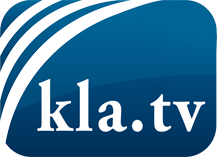 О чем СМИ не должны молчать ...Мало слышанное от народа, для народа...регулярные новости на www.kla.tv/ruОставайтесь с нами!Бесплатную рассылку новостей по электронной почте
Вы можете получить по ссылке www.kla.tv/abo-ruИнструкция по безопасности:Несогласные голоса, к сожалению, все снова подвергаются цензуре и подавлению. До тех пор, пока мы не будем сообщать в соответствии с интересами и идеологией системной прессы, мы всегда должны ожидать, что будут искать предлоги, чтобы заблокировать или навредить Kla.TV.Поэтому объединитесь сегодня в сеть независимо от интернета!
Нажмите здесь: www.kla.tv/vernetzung&lang=ruЛицензия:    Creative Commons License с указанием названия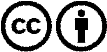 Распространение и переработка желательно с указанием названия! При этом материал не может быть представлен вне контекста. Учреждения, финансируемые за счет государственных средств, не могут пользоваться ими без консультации. Нарушения могут преследоваться по закону.